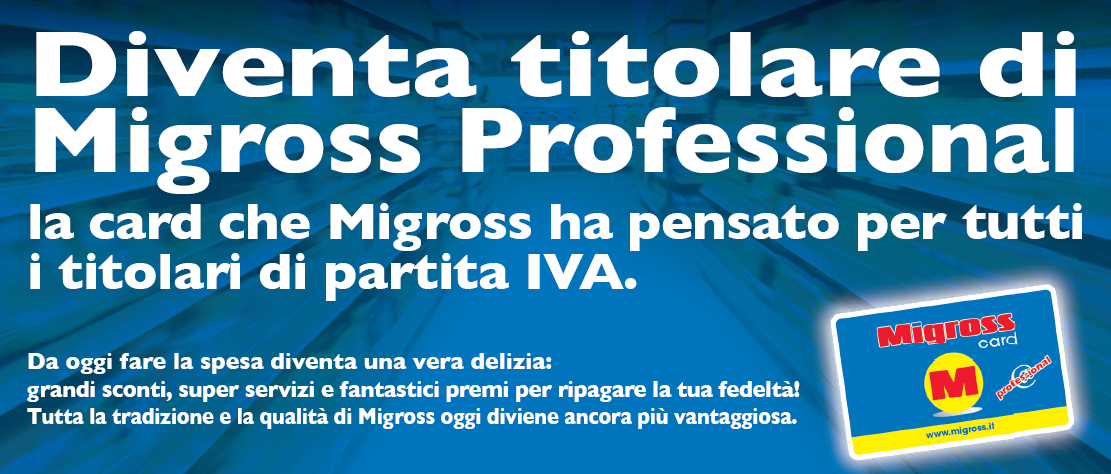 Non rischiare di rimanere senza sconto!UTILIZZA LA CARD NEL PUNTO VENDITA IN CUI L’HAI SOTTOSCRITTALa Card è utilizzabile nei seguenti punti vendita:SuperstoreSupermercatiMarketVerona, Via Bionde, 8Altavilla, Via Olmo 7/BVerona, Via San Giovanni Lupatoto, 121Noventa, Via Giorgione, 4Castel d’Azzano, Viale della Repubblica, 5Bondeno, Via Virgiliana 136 OSommacampagna, Via Osteria Grande, 49Sirmione, Via Verona, 78Verona, Via Roveggia, 71Cerea, Vai G. Pascoli, 9Verona, Via Lorenzo Montano, 3Toscolano Maderno, Via Religione, 56Verona, Via Butturini, 16San Giovanni Bianco, Piazza degli Alpini, 8Verona, Via Magellano, 10Almenno, Via Pitentino, 45Verona, Via Marin Faliero, 67Almè, Piazza Incontri, 38Verona, Piazzale Olimpia, 50Castelli Calepio, Via dei Mille, 109Caprino, Via Salieu, 1Casazza, Via Nazionale, 47Peschiera, Via Gardesana, 12Asiago, Via Baracca, 14Cà di David, Via F. Tomba, 20Bozzolo, Via Cremona, 15Verona, Via Barbarani, 8San Floriano, Via della Pieve, 10Verona, Via Stoppele, 25San Giovanni Lupatoto, Via XXIV Maggio, 71Verona, Via Casorati, 13Buttapietra, Corso Cavour, 26Verona, Via Elena da Persico, 24Bagnatica, Via Marconi, 6/CVerona, Via Mameli, 8Piancamuno, Via provinciale, 34